BACKLOG RECOVERY PLAN PURPOSEBrief outline of Backlog issue / Area of Backlog recovery planBrief outline of Backlog issue / Area of Backlog recovery planName(s)Name(s)Title(s)Name(s)Name(s)Title(s)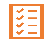 Performance and backlog issues identified Brief information on historical issues and performance that have led to the need to create a recovery plan. Need to include the impact on overdue patients and services.Brief information on historical issues and performance that have led to the need to create a recovery plan. Need to include the impact on overdue patients and services.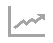 Demand and capacityGraphical representation of the demand and capacity for six months/one year. Graphical representation of the demand and capacity for six months/one year. 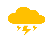 Weekly / Monthly Trajectories for recovery (graphs and brief text)Graphical trajectories with a brief narrative on plans. The detail in the plans must directly relate to the trajectories, e.g., showing weekly changes to waiting lists. Clear timelines showing when performance is anticipated to recover. Example data belowGraphical trajectories with a brief narrative on plans. The detail in the plans must directly relate to the trajectories, e.g., showing weekly changes to waiting lists. Clear timelines showing when performance is anticipated to recover. Example data below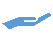 Systems and processes to support the recovery planA brief description of changes to current systems and processes. Exampleplans to recruit an interim resource to cover areas such as demand and capacity analysisdedicated supportA brief description of changes to current systems and processes. Exampleplans to recruit an interim resource to cover areas such as demand and capacity analysisdedicated support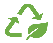  PlanReassurance around the measures now in place to prevent this occurring again.The plan should include a capacity buffer below the backlog threshold.Reassurance around the measures now in place to prevent this occurring again.The plan should include a capacity buffer below the backlog threshold.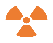 RiskAll the threats and risks that can affect our compliance and plan.Include safety/wellbeing risks to service users waiting the longest or with identified clinical risksAll the threats and risks that can affect our compliance and plan.Include safety/wellbeing risks to service users waiting the longest or with identified clinical risks